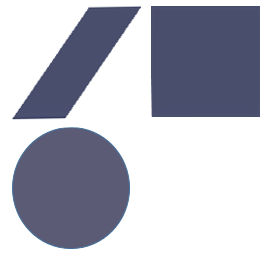 Психологічнийконсультативно-тренінговий центр «СЕНС Є»Психологічнийконсультативно-тренінговий центр «СЕНС Є»Кафедра психологіїІнститут підготовки кадрів державної служби зайнятості УкраїниКафедра психологіїІнститут підготовки кадрів державної служби зайнятості УкраїниКафедра психологіїІнститут підготовки кадрів державної служби зайнятості України         Наукова школа«Інтегративнапсихологія»№  161   ПМ-ВРППД27 квітня 2022 року№  161   ПМ-ВРППД27 квітня 2022 року№  161   ПМ-ВРППД27 квітня 2022 року№  161   ПМ-ВРППД27 квітня 2022 року№  161   ПМ-ВРППД27 квітня 2022 року№  161   ПМ-ВРППД27 квітня 2022 рокуСЕРТИФІКАТ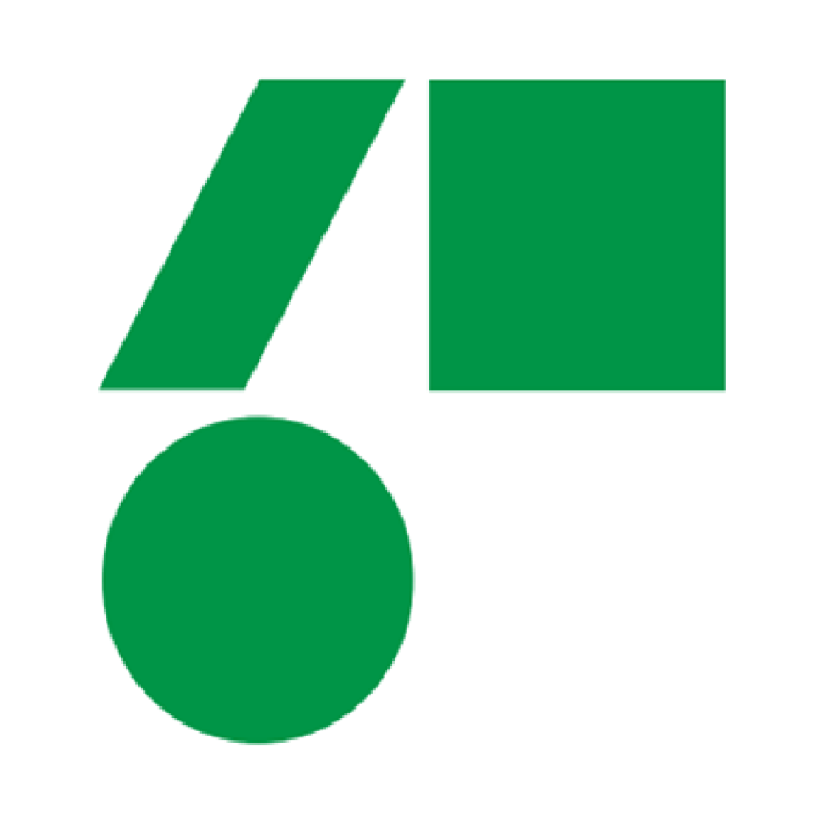 СЕРТИФІКАТСЕРТИФІКАТСЕРТИФІКАТСЕРТИФІКАТСЕРТИФІКАТвиданийвиданийвиданийЛарисі МатвієнкоЛарисі МатвієнкоЛарисі Матвієнкопро участь у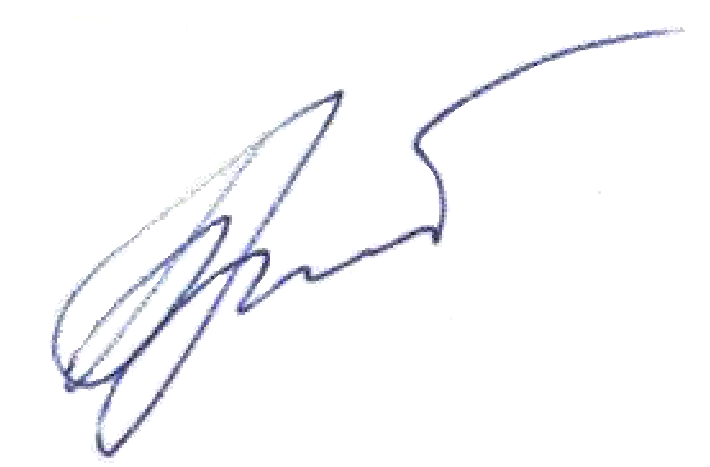 про участь упро участь уПСИХОЛОГІЧНИЙ МАРАФОНВІЙНА. РИНОК ПРАЦІ. ПСИХОЛОГІЧНА ДОПОМОГАПСИХОЛОГІЧНИЙ МАРАФОНВІЙНА. РИНОК ПРАЦІ. ПСИХОЛОГІЧНА ДОПОМОГАПСИХОЛОГІЧНИЙ МАРАФОНВІЙНА. РИНОК ПРАЦІ. ПСИХОЛОГІЧНА ДОПОМОГАЗавідувач кафедри психологіїКерівник центрудоктор медичних наук, професор Гліб ПрібЗавідувач кафедри психологіїКерівник центрудоктор медичних наук, професор Гліб ПрібEuropean  Community  Course  Credit  Transfer System  0,5  /  12  годинEuropean  Community  Course  Credit  Transfer System  0,5  /  12  годинEuropean  Community  Course  Credit  Transfer System  0,5  /  12  годинEuropean  Community  Course  Credit  Transfer System  0,5  /  12  годинEuropean  Community  Course  Credit  Transfer System  0,5  /  12  годин